Oh Deer! What Happened? 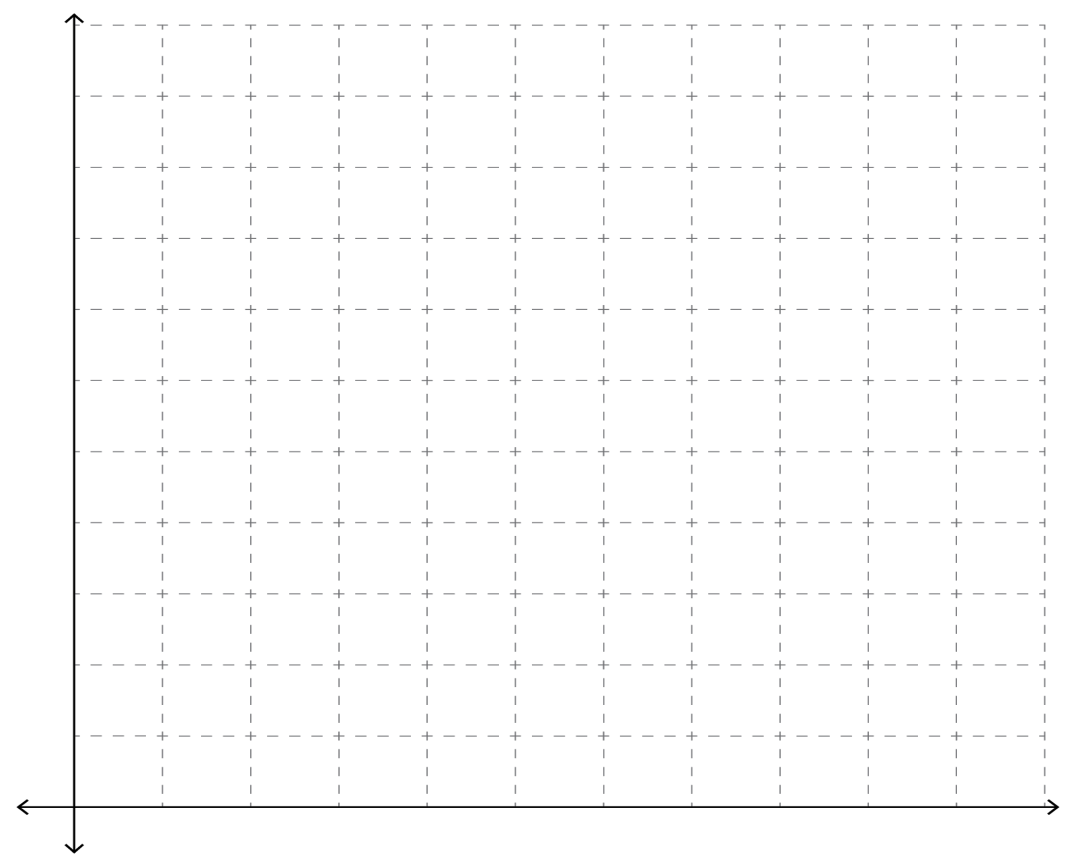 Directions for Graph: Label your x-axis number as time and your y-axis number of deer and resources. You will be making a double line graph. Use one color for number of deer left after each round and a different color for the number of resources.After you graph your data answer the following questions.1.What did you notice about the deer population in relation to the resources during the game?2.What happened as the deer population increased? What happened when the resources decreased?3.What did you learn about natural selection from the video you watched? How did this relate to what you learned from playing the game Oh Deer?4.What are some aspects that affected the populations of the elk in the video? What about the wolves?5.What are some other examples of natural selection you can think of in addition to the deer population or the elk/ wolf populations already mentioned?Round 12345678910Deer Resources